Бюджетное профессиональное образовательное учреждение Омской области «Седельниковский агропромышленный техникум»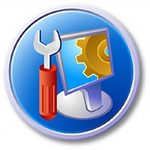 Кроссворд  на тему:«Ручная электродуговая сварка»Автор-составитель: Баранов Владимир Ильичмастер производственного обученияпервой квалификационной категорииСедельниково село Омская область  2019-2020 учебныйгодДля общего развития обучающихся, для проведения внеклассных мероприятий, викторин, выполнения внеаудиторной самостоятельной работы.Кроссворд  на тему:«Ручная электродуговаясварка»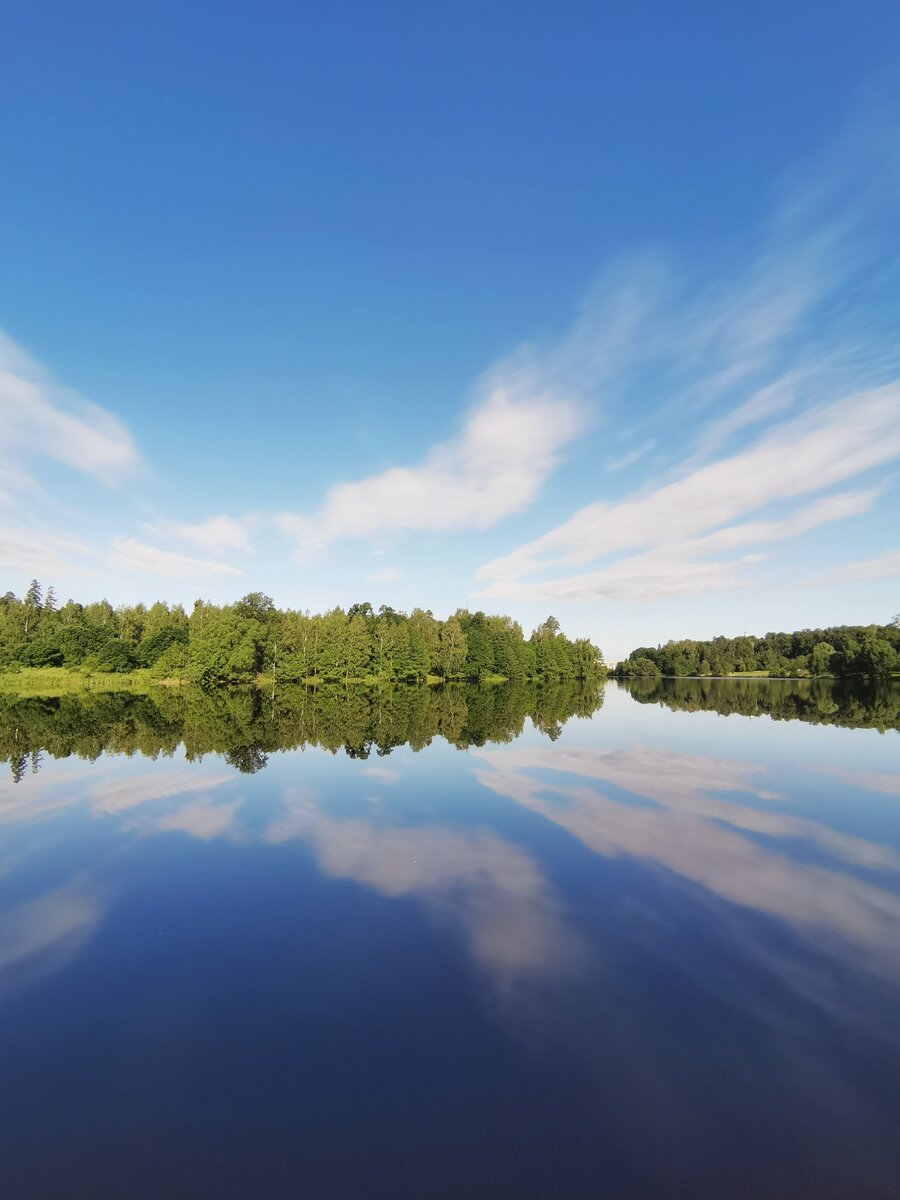 Вопросы.По горизонтали:1  – тот, кто подлизывается  к мастеру.2  – сварка металла при помощи электрического тока.3  – прибор для получения электрического тока.4  – проверочное испытание по учебному предмету.5  – количество газа, даваемое источником в определенный промежуток времени.6  – небольшой сочный плод кустарников и трав.7  – татуировка на руке сварщика.8  – погрузочная работа, погрузка навалом отходов после сварки.9  – аппарат для понижения напряжения электрического тока.По вертикали:1  – монета в 5 копеек.2  – проводник, посредством которого часть электрической цепи, образуемая проводами, соединяется с частью цепи, проходящей в неметаллической среде.3  – элементарная частица с наименьшим отрицательным электрическим зарядом и наименьшей массой.4  – душевное переживание.10  – рабочий, специалист по электросварке.11  – садовое декоративное растение с крупными цветками различной окраски.12  – приборы и принадлежности электрического оборудования.13  – горючая порошкообразная смесь, дающая при горении очень высокую температуру.14  – плохая погода, ненастье.15  – хлебец из пшеничной муки.16  – сообщение вызванное вопросом мастера.Ответы:По горизонтали: 1 – подлиза, 2 – электросварка, 3 – элемент, 4 – экзамен, 5 – дебит, 6 – ягода, 7 – наколка, 8 – навалка, 9 – трансформатор.По вертикали: 1 – пятак, 2 – электрод, 3 – электрон, 4 – эмоция, 10 – электросварщик, 11 – астра, 12 – арматура, 13 – термит, 14 – непогода, 15 – булка, 16 – ответ.Источники:Иллюстрированное пособие сварщика : издание 2 –е, исправленное – издательство «Соуэло», Москва, 2011 г.Ожегов С.И. Словарь русского языка  под ред. Чл. – корр. АН СССР  Н. Ю.  Шведовой – 18 –е изд., стереотип. – М.: Рус.  яз., 1987. – 797 с.Сварочные работы / В.А. Чебан. – Изд. 7-е. – Ростов на Дону : Феникс, 2010. – 412 с.Интернет источники.Изображение – режим доступа: https://avatars.mds.yandex.net/get-zen_doc/170671/pub_5ef3370bd9d84268d6ac6f75_5ef3372a165e57444d61594a/scale_1200Википедия - ягода   - [электронный ресурс] режим доступа:https://ru.wikipedia.org/wiki/%D0%AF%D0%B3%D0%BE%D0%B4%D0%B010111212313414515616789